Publicado en Madrid el 17/01/2024 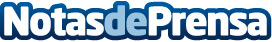 La Fundación FIDE presenta el informe 'Formación Profesional y para el Empleo en España 2022' que pone de relieve la necesidad de mayor apoyo de los poderes públicos a las empresas para poner en marcha planes formativosLos participantes coincidieron en la necesidad de reformar el sistema de formación profesional para brindar estabilidad al sector y acercar la formación a las pymes y micropymes
Datos de contacto:Ana Verónica García SchoolMarket91 0 09 94 29Nota de prensa publicada en: https://www.notasdeprensa.es/la-fundacion-fide-presenta-el-informe Categorias: Nacional Educación Madrid Recursos humanos Formación profesional http://www.notasdeprensa.es